COMITé DE RéDACTION éLARGIGenève, 11 et 12 janvier 2017révision partielle des principes directeurs d’examen du PORTE-GREFFE de tomate 
(Document TG/294/1 Corr. Rev.)Document établi par un expert de l’Espagne 

Avertissement : le présent document ne représente pas les principes ou les orientations de l’UPOV	À sa cinquantième session tenue à Brno (République tchèque) du 27 juin au 1er juillet 2016, le TWV a examiné une proposition de révision partielle des principes directeurs d’examen du porte-greffe de tomate sur la base des documents TG/294/1 Corr. Rev. et TWV/50/19 “Partial Revision of the Test Guidelines for Tomato Rootstocks (Document TG/294/1 Corr. Rev.)” et a proposé de réviser les principes directeurs d’examen du porte-greffe de tomate comme indiqué ci-dessous (voir le paragraphe 91 du document TWV/50/25 “Report”).	Le présent document vise à présenter une proposition de révision partielle des principes directeurs d’examen du porte-greffe de tomate (document TG/294/1 Corr. Rev.).	Les modifications ci-après sont proposées :Indication de la portée des principes directeurs d’examensur la page de couverture,au chapitre 1 “Objet de ces principes directeurs d’examen” etau chapitre “Questionnaire technique”, section 1 “Objet du questionnaire technique”;  etajout d’un nouveau niveau d’expression et d’une explication pour le caractère 16.	Les modifications proposées sont indiquées par surbrillance et soulignées (insertions) et biffées (suppressions).INDICATION DE LA PORTÉE DES PRINCIPES DIRECTEURS D’EXAMENIndication de la portée des principes directeurs d’examen sur la page de couvertureLibellé actuel :Autres noms communs :*Nouveau libellé proposé :Autres noms communs :*Indication de la portée des principes directeurs d’examen au chapitre 1 “Objet de ces principes directeurs d’examen”Libellé actuel :1.	Objet de ces principes directeurs d’examen1.1	Ces principes directeurs d’examen s’appliquent à toutes les variétés de Solanum lycopersicum L. x Solanum habrochaites S. Knapp & D.M. Spooner, Solanum lycopersicum x Solanum peruvianum L. (Mill.) et Solanum lycopersicum x Solanum cheesmaniae (L. Ridley) Fosberg.  Ces variétés sont en général utilisées comme des porte-greffes pour les variétés de tomate (variétés de Solanum lycopersicum L. (Lycopersicum esculentum L. (Mill.)).1.2	Les porte-greffes de Solanum lycopersicum L. (Lycopersicum esculentum Mill.) ou de Solanum lycopersicum L. x Solanum pimpinellifolium L. (Lycopersicum esculentum Mill. x Lycopersicum pimpinellifolium Mill.) doivent être couverts par les principes directeurs d’examen de l’UPOV contenus dans le document TG/44.Nouveau libellé proposé :1.	Objet de ces principes directeurs d’examen1.1	Ces principes directeurs d’examen s’appliquent à toutes les variétés de Solanum habrochaites S. Knapp & D.M. Spooner, Solanum lycopersicum L. x Solanum habrochaites S. Knapp & D.M. Spooner, Solanum lycopersicum x Solanum peruvianum L. (Mill.), et Solanum lycopersicum x Solanum cheesmaniae (L. Ridley) Fosberg et Solanum pimpinellifolium L. x Solanum habrochaites S. Knapp & D.M. Spooner.  Ces variétés sont en général utilisées comme des porte-greffes pour les variétés de tomate (variétés de Solanum lycopersicum L. (Lycopersicum esculentum L. (Mill.)).1.2	Les porte-greffes de Solanum lycopersicum L. (Lycopersicum esculentum Mill.) ou de Solanum lycopersicum L. x Solanum pimpinellifolium L. (Lycopersicum esculentum Mill. x Lycopersicum pimpinellifolium Mill.) doivent être couverts par les principes directeurs d’examen de l’UPOV contenus dans le document TG/44.Indication de la portée des principes directeurs d’examen au chapitre “Questionnaire technique”, section 1 “Objet du questionnaire technique”Libellé actuel :Nouveau libellé proposé :Ajout d’un nouveau niveau d’expression et d’une explication pour le caractère 16Libellé actuel :Nouveau libellé proposé :Ad. 16 : Fruit : taille	Les variétés issues de certains croisements interspécifiques de porte-greffes de tomate peuvent ne pas être viables pour la production de fruits ou peuvent exceptionnellement produire de très petits fruits (note 1).[Fin du document]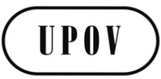 FTC-EDC/Jan17/6ORIGINAL : anglaisDATE : 29 novembre 2016UNION INTERNATIONALE POUR LA PROTECTION DES OBTENTIONS VÉGÉTALESUNION INTERNATIONALE POUR LA PROTECTION DES OBTENTIONS VÉGÉTALESUNION INTERNATIONALE POUR LA PROTECTION DES OBTENTIONS VÉGÉTALESGenèveGenèveGenèvePORTE-GREFFE DE TOMATECode UPOV : SOLAN_LHA;
SOLAN_LPE;  SOLAN_LCHSolanum lycopersicum L. x Solanum habrochaites S. Knapp & D.M. Spooner;Solanum lycopersicum L. x
Solanum peruvianum (L.) Mill.;Solanum lycopersicum L. x
Solanum cheesmaniae (L. Ridley) Fosberg*nom botaniqueanglaisfrançaisallemandespagnolSolanum lycopersicum L. x
Solanum habrochaites S. Knapp & D.M. SpoonerSolanum lycopersicum L. x Solanum peruvianum (L.) Mill.Solanum lycopersicum L. x Solanum cheesmaniae (L. Ridley) FosbergPORTE-GREFFE DE TOMATECode UPOV : SOLAN_HAB;  SOLAN_LHA;
SOLAN_LPE;  SOLAN_LCH;  SOLAN_PHASolanum habrochaites S. Knapp & D.M. Spooner;Solanum lycopersicum L. x Solanum habrochaites S. Knapp & D.M. Spooner;Solanum lycopersicum L. x
Solanum peruvianum (L.) Mill.;Solanum lycopersicum L. x
Solanum cheesmaniae (L. Ridley) FosbergSolanum pimpinellifolium L. x Solanum habrochaites S. Knapp & D.M. Spooner*nom botaniqueanglaisfrançaisallemandespagnolSolanum habrochaites S. Knapp & D.M.  Spooner, Lycopersicon agrimoniifolium Dunal,
Lycopersicon hirsutum Dunal, 
Lycopersicon hirsutum f. glabratum C. H. Müll.Solanum lycopersicum L. x
Solanum habrochaites S. Knapp & D.M. SpoonerSolanum lycopersicum L. x 
Solanum peruvianum (L.) Mill.Solanum lycopersicum L. x 
Solanum cheesmaniae (L. Ridley) FosbergSolanum pimpinellifolium L. xSolanum habrochaites S. Knapp & D.M. SpoonerQUESTIONNAIRE TECHNIQUEQUESTIONNAIRE TECHNIQUEPage {x} de {y}Numéro de référence :Numéro de référence :Numéro de référence :Date de la demande :Date de la demande :Date de la demande :(réservé aux administrations)(réservé aux administrations)(réservé aux administrations)QUESTIONNAIRE TECHNIQUEà remplir avec une demande de certificat d’obtention végétaleQUESTIONNAIRE TECHNIQUEà remplir avec une demande de certificat d’obtention végétaleQUESTIONNAIRE TECHNIQUEà remplir avec une demande de certificat d’obtention végétaleQUESTIONNAIRE TECHNIQUEà remplir avec une demande de certificat d’obtention végétaleQUESTIONNAIRE TECHNIQUEà remplir avec une demande de certificat d’obtention végétaleQUESTIONNAIRE TECHNIQUEà remplir avec une demande de certificat d’obtention végétale1.	Objet du questionnaire technique1.	Objet du questionnaire technique1.	Objet du questionnaire technique1.	Objet du questionnaire technique1.	Objet du questionnaire technique1.	Objet du questionnaire technique	Porte-greffes de tomate appartenant à	Porte-greffes de tomate appartenant à	Porte-greffes de tomate appartenant à	Porte-greffes de tomate appartenant à1.1	Nom botaniqueSolanum lycopersicum L. x Solanum habrochaites S. Knapp & D.M. SpoonerSolanum lycopersicum L. x Solanum habrochaites S. Knapp & D.M. SpoonerSolanum lycopersicum L. x Solanum habrochaites S. Knapp & D.M. Spooner[…][…]1.2	Nom botaniqueSolanum lycopersicum L. x Solanum peruvianum (L.) Mill.Solanum lycopersicum L. x Solanum peruvianum (L.) Mill.Solanum lycopersicum L. x Solanum peruvianum (L.) Mill.[…][…]1.3	Nom botaniqueSolanum lycopersicum L. x Solanum cheesmaniae (L. Ridley) FosbergSolanum lycopersicum L. x Solanum cheesmaniae (L. Ridley) FosbergSolanum lycopersicum L. x Solanum cheesmaniae (L. Ridley) Fosberg[…][…]QUESTIONNAIRE TECHNIQUEQUESTIONNAIRE TECHNIQUEPage {x} de {y}Numéro de référence :Numéro de référence :Numéro de référence :Date de la demande :Date de la demande :Date de la demande :(réservé aux administrations)(réservé aux administrations)(réservé aux administrations)QUESTIONNAIRE TECHNIQUEà remplir avec une demande de certificat d’obtention végétaleQUESTIONNAIRE TECHNIQUEà remplir avec une demande de certificat d’obtention végétaleQUESTIONNAIRE TECHNIQUEà remplir avec une demande de certificat d’obtention végétaleQUESTIONNAIRE TECHNIQUEà remplir avec une demande de certificat d’obtention végétaleQUESTIONNAIRE TECHNIQUEà remplir avec une demande de certificat d’obtention végétaleQUESTIONNAIRE TECHNIQUEà remplir avec une demande de certificat d’obtention végétale1.	Objet du questionnaire technique1.	Objet du questionnaire technique1.	Objet du questionnaire technique1.	Objet du questionnaire technique1.	Objet du questionnaire technique1.	Objet du questionnaire technique	Porte-greffes de tomate appartenant à	Porte-greffes de tomate appartenant à	Porte-greffes de tomate appartenant à	Porte-greffes de tomate appartenant à1.1	Nom botaniqueSolanum habrochaites S. Knapp & D.M. SpoonerSolanum habrochaites S. Knapp & D.M. SpoonerSolanum habrochaites S. Knapp & D.M. Spooner[…][…]1.1 2	Nom botaniqueSolanum lycopersicum L. x Solanum habrochaites S. Knapp & D.M. SpoonerSolanum lycopersicum L. x Solanum habrochaites S. Knapp & D.M. SpoonerSolanum lycopersicum L. x Solanum habrochaites S. Knapp & D.M. Spooner[…][…]1.2 3	Nom botaniqueSolanum lycopersicum L. x Solanum peruvianum (L.) Mill.Solanum lycopersicum L. x Solanum peruvianum (L.) Mill.Solanum lycopersicum L. x Solanum peruvianum (L.) Mill.[…][…]1.3 4	Nom botaniqueSolanum lycopersicum L. x Solanum cheesmaniae (L. Ridley) FosbergSolanum lycopersicum L. x Solanum cheesmaniae (L. Ridley) FosbergSolanum lycopersicum L. x Solanum cheesmaniae (L. Ridley) Fosberg[…][…]1.5	Nom botaniqueSolanum pimpinellifolium L. x Solanum habrochaites S. Knapp & D.M. SpoonerSolanum pimpinellifolium L. x Solanum habrochaites S. Knapp & D.M. SpoonerSolanum pimpinellifolium L. x Solanum habrochaites S. Knapp & D.M. Spooner[…][…]
English
français
deutsch
españolExample Varieties
Exemples
Beispielssorten
Variedades ejemplo
Note/
Nota16.
(*)VGFruit: sizeFruit : tailleFrucht: GrößeFruto:  tamañoQN(b)smallpetitkleinpequeñoBody, Optifort3mediummoyenmittelmedioEmperador5largegrandgroßgrandeTitron7
English
français
deutsch
españolExample Varieties
Exemples
Beispielssorten
Variedades ejemplo
Note/
Nota16.
(*)
(+)VGFruit: sizeFruit : tailleFrucht: GrößeFruto:  tamañoQN(b)not developed or very smallnon développé ou très petitnicht entwickelt oder sehr kleinno desarrollado o muy pequeñoRT3031smallpetitkleinpequeñoBody, Optifort3mediummoyenmittelmedioEmperador5largegrandgroßgrandeTitron7